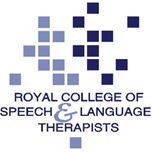 TRUSTEES SKILLS MATRIXPlease refer to the Terms of Reference for the Board of Trustees and the Trustee Role Specification.In order to support the assessment of the skills and competencies of the Board and identify any gaps and development needs, we would be grateful if you could complete the attached skills matrix.  Please note that it is divided into self-assessed skills, and non-assessed Attributes.  Please score each skill/competency from 1 – 3.  The scoring definitions are:1 – No experience, or very little experience; “I’ve heard of it”2 – Have practical experience, but require expert guidance3 – Expert level – I could develop other people’s skillsPlease feel free to add extra comments as necessary.For non-scored Attributes please use the comments box as necessary to provide information about yourself that you feel will be useful to the Board. Please do not write in the blue shaded areas.You are not expected to meet all the competencies and areas within these as detailed below, so if you have no skill or attribute in a particular area, please leave it blank.There are also some role specific competencies. If you are not applying for the role but have any of these competencies, please do indicate what these are.In addition, please highlight any additional relevant skills that may not be covered by this matrix in the box below:Please return the completed matrix to Jo Offen jo.offen@rcslt.org NON-ASSESSED ATTRIBUTESThank you for completing this skills matrix.Skills matrix for Board of TrusteesSkills matrix for Board of TrusteesNameRCSLT Membership number and category of membershipProfessional qualifications heldContact telephone and email addressSELF-ASSESSED SKILLSSELF ASSESSED RATING (tick)SELF ASSESSED RATING (tick)SELF ASSESSED RATING (tick)COMMENTS123GOVERNANCE – Leadership skillsMembers of the Board have to demonstrate leadership skills that align with the values of the RCSLTGOVERNANCE – Leadership skillsMembers of the Board have to demonstrate leadership skills that align with the values of the RCSLTGOVERNANCE – Leadership skillsMembers of the Board have to demonstrate leadership skills that align with the values of the RCSLTGOVERNANCE – Leadership skillsMembers of the Board have to demonstrate leadership skills that align with the values of the RCSLTGOVERNANCE – Leadership skillsMembers of the Board have to demonstrate leadership skills that align with the values of the RCSLTStrategic direction – the ability to think and plan ahead, develop a clear vision and enthuse othersOrganisational development- the ability to support continuous improvement to enable the organisation to respond to internal and external driversExperience of change management at a senior level and impact on employeesExperience of facilitating decision making including  respecting the views of others and building consensus GOVERNANCE - GeneralHaving an overview of the following factors in the running of the organisationGOVERNANCE - GeneralHaving an overview of the following factors in the running of the organisationGOVERNANCE - GeneralHaving an overview of the following factors in the running of the organisationGOVERNANCE - GeneralHaving an overview of the following factors in the running of the organisationGOVERNANCE - GeneralHaving an overview of the following factors in the running of the organisationAn understanding of our purpose and awareness of and enthusiasm for the core remit of the Speech and Language Therapy professionAware of the external environment in which the RCSLT operates and the impact of these including:Political awarenessEconomic factorsSocial changeUnderstanding  of the way in which charities are governed Understand the role and boundaries of TrusteesUnderstand the legal duties and liabilities of TrusteesUnderstanding and experience of risk managementKnowledge of the impact of technology on how organisations can operate Understanding and experience of equality and diversity GOVERNANCE - Financial skills Board members need to have an understanding of and the ability to interpret high level financial information (to note; that training will be given where necessary)GOVERNANCE - Financial skills Board members need to have an understanding of and the ability to interpret high level financial information (to note; that training will be given where necessary)GOVERNANCE - Financial skills Board members need to have an understanding of and the ability to interpret high level financial information (to note; that training will be given where necessary)GOVERNANCE - Financial skills Board members need to have an understanding of and the ability to interpret high level financial information (to note; that training will be given where necessary)GOVERNANCE - Financial skills Board members need to have an understanding of and the ability to interpret high level financial information (to note; that training will be given where necessary)Interpretation of balance sheets and profit and loss accountsCommercial awarenessAn understanding of charity investments and associated reporting requirementsROLE SPECIFIC KNOWLEDGE, SKILLS AND EXPERIENCEROLE SPECIFIC KNOWLEDGE, SKILLS AND EXPERIENCEROLE SPECIFIC KNOWLEDGE, SKILLS AND EXPERIENCEROLE SPECIFIC KNOWLEDGE, SKILLS AND EXPERIENCEROLE SPECIFIC KNOWLEDGE, SKILLS AND EXPERIENCEChair of PPPCUnderstanding the impact of policy on practice Experience of service development and innovation Understanding the drivers of workforce Understanding the regulatory environment Awareness of risks in the above contexts and impact on the RCSLTHonorary TreasurerUnderstanding of the financial requirements of a UK registered charityUnderstanding of the financial dynamics of a professional bodyExperience in strategic financial planning and reportingExperience of financial management at a senior levelExperience of the development and management of a strategic  investment and reserves policy in the context of a charityExperience of financial risk management, preferably in a not for profit organisationExperience of the governance of contractual management Experience of working with external auditors in particular on the Audit Findings Report and related Board Representations.Experience of chairing committee meetingsAbility to present financial information clearly to a range of audiencesTrustee for ResearchKnowledge and experience of leading researchExperience of building international and national strategic partnerships across research bodiesExperience of working in a strategic role with a focus on disseminating research into practice Ability to formulate strategy relating to research capacity in the workforce within the context of external pressuresAwareness of risks in the above contexts and impact on the RCSLTLay member - HR/ Organisational Development (OD)  Experience of leading HR/OD strategies Experience of constructive approaches to leading change Experience of negotiation and making a business case for changeUnderstanding the impact of legislation on organisational strategyFormulating and leading organisational workforce strategies Awareness of risks in the above contexts and impact on the RCSLTExperience of chairing committee meetingsLay member – Digital/ Technology  Demonstrable and practical experience of delivering transformational change to business technologies and processes in order to deliver increased ‘value’ of organisational services Experience and/or up-to-date awareness of current industry best practice and strategy across a top-level view of digital. Please indicate which areas from the list below:technology strategy (cyber security, information management, systems architecture, hardware, software etc.)marketing and communicationsAbility to work at a strategic level whilst understanding the detail and complexities of deliveryAwareness of risks in the above contexts and impact on the RCSLTUnderstand the implications of the General Data Protection Regulations (GDPR) Possess extensive networks within the IT sector and be willing to draw on contacts as appropriateGovernance – Board member attributesCommentsDemonstrate excellent inter-personal skills to support internal and external engagementDemonstrate an understanding and awareness of the personal and political agendas of individuals on a BoardDemonstrate constructive challenging of decision-makingDemonstrate constructive feedback that is aligned with the corporate goals rather than personal agendaDemonstrate personal integrityDemonstrate creative problem solvingDemonstrate continual self-improvementExperience of chairing committee meetings